УКРАЇНАПАВЛОГРАДСЬКА  МІСЬКА  РАДАДНІПРОПЕТРОВСЬКОЇ  ОБЛАСТІ(33 сесія VІІІ скликання)РІШЕННЯвід 14.02.2023р.				                                   №875-33/VІІІПро надання дозволу на розроблення проєктів землеустрою щодо відведення земельних ділянокКеруючись п.34 ч.1 ст.26 Закону України "Про місцеве самоврядування в Україні", ст.ст.12, 93, 116, 123, 124, ч.2 ст.134 Земельного кодексу України, Законами України "Про Державний земельний кадастр", "Про землеустрій", Наказом Держкомзему від 23.07.2010р. №548 "Про затвердження Класифікації видів цільового призначення земель", рішенням 34 сесії VII скликання від 13.02.2018р. №1062-34/VII "Про затвердження переліку назв вулиць, провулків, проїздів, проспектів, бульварів, площ у місті Павлоград", розглянувши заяви,  міська рада                                                                                                                                                                                                                                                                                                                                                                                                                                                                                                                                                                                                                                                                                                                                                                                                                                                                                                                                                                                                                                                                                                                                                                                                                                                                                                                                                                                                                                                                                                                                                                                                      В И Р І Ш И Л А:Дати дозвіл на розроблення проєкту землеустрою щодо відведення земельних ділянок: 1.1 Акціонерному товариству "ІНТЕРПАЙП ДНІПРОПЕТРОВСЬКИЙ ВТОРМЕТ" (ідентифікаційний код хххххххх), у зв’язку зі зміною цільового призначення земельної ділянки, для обслуговування будівель та споруд по заготівлі та обробленню металевих відходів та брухту чорних металів, з (КВЦПЗ) - 03.07 - (для будівництва та обслуговування будівель торгівлі) - землі житлової та громадської забудови на (КВЦПЗ) - 11.02 - (для розміщення та експлуатації основних, підсобних і допоміжних будівель та споруд підприємств переробної, машинобудівної та іншої промисловості) - землі промисловості, транспорту, зв'язку, енергетики, оборони та іншого призначення, на вул.Харківська,18, площею 1,5719 га, кадастровий номер 1212400000:02:012:0055, із земель, які знаходяться в оренді у                               АТ "ІНТЕРПАЙП ДНІПРОПЕТРОВСЬКИЙ ВТОРМЕТ" відповідно до договору оренди земельної ділянки зареєстрованого 05.01.2010р. за №041011300001, з послідуючою передачею земельної ділянки в оренду.1.2 Комунальному підприємству "Управління ринками" Павлоградської міської ради (ідентифікаційний код хххххххх), для здійснення господарської діяльності, вид цільового призначення земель (КВЦПЗ) - 03.07 - (для будівництва та обслуговування будівель торгівлі), на вул.Нова (район магазину АТБ), площею 0,0108 га (умовно), із земель міської ради,                   які не надані у власність та користування, землі житлової та громадської забудови,                                   з послідуючою передачею земельної ділянки в постійне користування.1.3 Громадянці Симоненко Наталії Леонідівні (ідентифікаційний номер хххххххххх),              у зв’язку зі зміною цільового призначення земельної ділянки, для будівництва та обслуговування закладів громадського харчування, з (КВЦПЗ) - 03.13 - (для будівництва та обслуговування будівель закладів побутового обслуговування) на (КВЦПЗ) - 03.08 - (для будівництва та обслуговування об’єктів туристичної інфраструктури та закладів громадського харчування) - землі житлової та громадської забудови, на вул.Дніпровська (район ДАІ), площею 0,0200 га, кадастровий номер 1212400000:02:045:0218, із земель, які знаходяться                  в оренді у гр.Симоненко Н.Л. відповідно до договору оренди земельної ділянки від 30.12.2022р. зареєстрованого за №48991983, з послідуючою передачею земельної ділянки                   в оренду.1.4 Громадянці Симоненко Наталії Леонідівні (ідентифікаційний номер хххххххххх),              у зв’язку зі зміною цільового призначення земельної ділянки, для будівництва та обслуговування закладів громадського харчування, з (КВЦПЗ) - 03.10 - (для будівництва та обслуговування адміністративних будинків, офісних будівель компаній, які займаються підприємницькою діяльністю, пов’язаної з отриманням прибутку) на (КВЦПЗ) - 03.08 - (для будівництва та обслуговування об’єктів туристичної інфраструктури та закладів громадського харчування) - землі житлової та громадської забудови, на вул.Дніпровська (р-н буд.№10), площею 0,1917 га, кадастровий номер 1212400000:02:045:0262, із земель, які знаходяться                  в оренді у гр.Симоненко Н.Л. відповідно до договору оренди земельної ділянки від 30.12.2022р. зареєстрованого за №48990158, з послідуючою передачею земельної ділянки                   в оренду.2. Зарезервувати земельну ділянку на період розробки проекту землеустрою щодо відведення земельної ділянки з моменту прийняття даного рішення.3. Заявникам, земельні ділянки яких розташовані вздовж річок Вовча, Гніздка, Кочерга, розробити проект землеустрою щодо визначення розмірів та встановлення меж водоохоронної зони та прибережної захисної смуги річки.4. Зобов'язати розробника землевпорядної документації забезпечити відображення переліку наявних на земельній ділянці обмежень у використанні та земельних сервітутів                   з обов'язковим внесенням до відомостей Державного земельного кадастру.5. Заявнику надати проект землеустрою щодо відведення земельної ділянки для затвердження на сесії міської ради.6. Відповідальність щодо виконання даного рішення покласти на начальника відділу земельно-ринкових відносин.7. Загальне керівництво по виконанню даного рішення покласти на заступника міського голови за напрямком роботи.8. Контроль по виконанню даного рішення покласти на постійну депутатську комісію                              з питань екології, землеустрою, архітектури, генерального планування та благоустрою.                  Міський голова                                                                                                  Анатолій ВЕРШИНА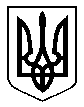 